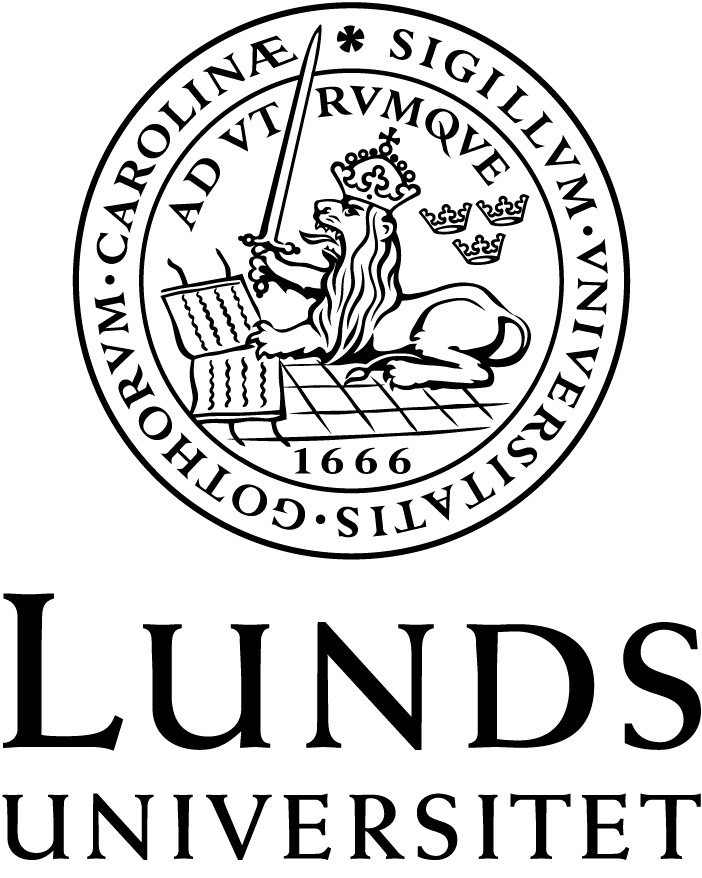 Språk- och litteraturcentrumItalienskaITAA03, italienska, fördjupningskurs I, 7,5 + II, 7,5 hpFastställd 2009-06-04 av lärarkollegium  3 för att gälla från HT09. Urval av texter i samråd med  läraren